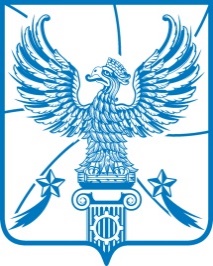 СОВЕТ  ДЕПУТАТОВМУНИЦИПАЛЬНОГО ОБРАЗОВАНИЯГОРОДСКОЙ ОКРУГ ЛЮБЕРЦЫ
МОСКОВСКОЙ ОБЛАСТИРЕШЕНИЕ    27.12.2023                                                                                                   № 124/20г. ЛюберцыОб утверждении схем границ прилегающих территорий городского округа Люберцы Московской области	В соответствии с Федеральным законом от 06.10.2003 № 131-ФЗ
«Об общих принципах организации местного самоуправления в Российской Федерации», Законом Московской области от 30.12.2014 № 191/2014-ОЗ
«О регулировании дополнительных вопросов в сфере благоустройства
в Московской области», Уставом муниципального образования городской округ Люберцы Московской области, Правилами благоустройства территории городского округа Люберцы, утвержденными Решением Совета депутатов городского округа Люберцы Московской области от 14.11.2018 
№ 246/28, Совет депутатов муниципального образования городской округ Люберцы Московской области решил:1. Утвердить Схемы границ прилегающих территорий городского округа Люберцы Московской области (прилагаются). 2. Опубликовать настоящее Решение в средствах массовой информации.3. Контроль за исполнением настоящего Решения возложить 
на постоянную депутатскую комиссию по жилищно-коммунальному хозяйству, благоустройству, вопросам экологии и транспорта (Веснин Е.О.).Глава городского округа                                                                     В.М. Волков                                                        Председатель Совета депутатов                                                     В.П. Ружицкий